Unit2: Plant Unit Review  Be able to explain this: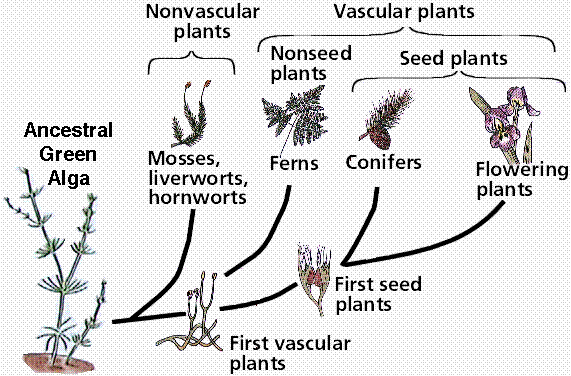 What is a phylogenetic tree?Tell an Evolution story:What is the difference between ancestral and derived?How is a prokaryote like a charophyte? How does gymnosperms vascular tissue that doesn’t collapse?How is evolution related to natural selection?Photosynthesis Equation:What is the purpose of glucose?What is the connection between plants and animals? (3 - Explain) (think of the food web) What is a symbiotic relationship, and how are lichen an example of this?Lab Review:What is the format of a hypothesis? Be able to generate one.  In the Plant Types Labs – Why does the angiosperm not need a cone?What is the purpose of a flower?List 3 adaptations that gymnosperms have that allow them to live on land: In the light intensity’s affect on Photosynthesis Lab – What did counting bubbles actually measure?How does it measure that?How did light affect the rate of photosynthesis and why?In the Spore to Fern Demo – Where does the fern get its mass? – https://www.youtube.com/watch?v=2KZb2_vcNTgHow does the Fern gain mass? –Explain as specifically as you can. What did that have to do with photosynthesis?Create your Finals Study Packet:  Quiz 1 Exam 1  Gummy Bear Lab Conclusion  Jell-O Lab Conclusion  Discuss each plant group Add the steps one at a time Explain each stepTell the story of THE EVOLUTION OF REPRODUCTIVE TISSUETell the story of THE EVOLUTION OF REPRODUCTIVE TISSUETell the story of THE EVOLUTION OF REPRODUCTIVE TISSUEAlgea: Reproduction method: Limitations: Limitations: Moss: Reproduction method: Limitations: Advancements:Fern:Reproduction method: Limitations: Advancements:Pine Tree :Reproduction method: Limitations: Advancements:Angiosperm: Reproduction method: Limitations: Advancements:Moving to land: (TOC13)Moving to land: (TOC13)Moving to land: (TOC13)Moving to land: (TOC13)Why did plants bother?Why did plants bother?Why did plants bother?Why did plants bother?What is the main problem with plants moving to land?What does desiccation mean?What is the main problem with plants moving to land?What does desiccation mean?What is the main problem with plants moving to land?What does desiccation mean?What is the main problem with plants moving to land?What does desiccation mean?What 2 ways did plants use to deal with this main problem?What 2 ways did plants use to deal with this main problem?What 2 ways did plants use to deal with this main problem?What 2 ways did plants use to deal with this main problem?Way they accomplished this: Way they accomplished this: Way they accomplished this: Way they accomplished this: Reactants (what goes in)Products (what comes out)Explain in a sentence: Explain in a sentence: How are these the same thing and what are they showing?How are these the same thing and what are they showing?Light ReactionWhy called Light Reaction?Dark ReactionWhy called Dark Reaction?Why is that not entirely correct?Where does it occur? Where does it occur? ATPATPWhat is ATP?Why Have it?What is the difference between ADP and ATP?What is the difference between ADP and ATP?How does having vascular tissue affect your shape?2 types of vascular tissue2 types of vascular tissueHow does having vascular tissue affect your shape?Type 1: ______________2: _____________________How does having vascular tissue affect your shape?Function: